План работы МБДОУ д/с «Светлячок» сентябрь 2018г.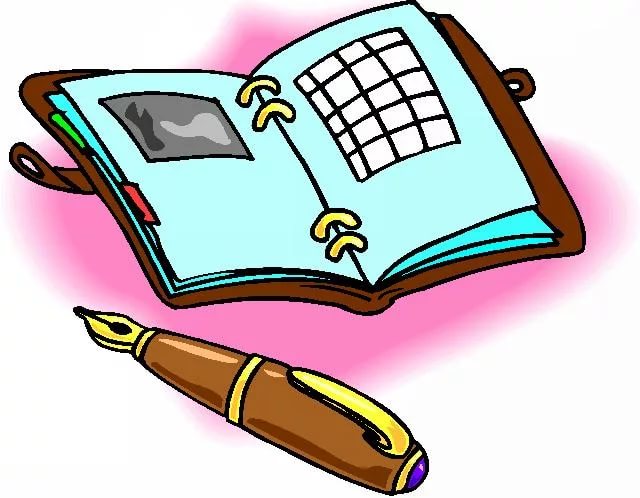 УТВЕРЖДАЮЗаведующий МБДОУд/с "Светлячок"________ Ю.В. СафроноваДатаНазвание мероприятияКонтингентОтветственный исполнительОснование для включения в планФорма представления результатов (приказ, совещание, справка и т. д)31.08Установочный августовский пед.советПедагоги ДОУЗаведующийСогласно годовому плануПротокол03.09Праздник "Вот и стали мы на год взрослей"Педагоги ДОУ,воспитанникиЕлисеева Т.А.Согласно годовому плануФотоотчет03.09Проведение инструктажа по ОТ, ТБ,ПБ.Сотрудники ДОУСафронова Ю.В.Согласно годовому плануПриказ07.09Профилактические мероприятия по ПДД "Внимание дети"Педагоги ДОУ,воспитанникиВоспитатели группСогласно годовому плануфотоотчет07.09Общее собрание трудового коллектива "Готовность ДОУ к новому уч.году"Коллектив ДОУЗаведующийСогласно годовому плануПриказ10.09-18.09Проведение групповых родительских собранийЗаведующий, Родители, педагоги ДОУВоспитатели группСогласно годовому плануФотоотчет21.09Консультация для педагогов "Работа по ранней профориентации дошкольниковПедагоги ДОУЗаведующийСогласно годовому плануМетодический материал21.09Совещание при заведующем " Принятие мер по выявлению жестокого обращения с детьми"Педагоги ДОУЗаведующийСогласно годовому плануПриказ25.09Фотовыставка к 75 летию освобождения Смоленщины "Смоленск-ГОРОД ГЕРОЙ"родители воспитанниковВоспитателиСогласно годовому плануФотоотчет28.09Фотоколлаж "Моя семья"родители воспитанников 1 младшей группыВоспитателиСогласно годовому плануФотоотчет28.09Концерт ко дню воспитателяПедагоги ДОУ, родители воспитанниковЕлисеева Т.А.Согласно годовому плануФотоотчетВ течен. мес.Смотр-конкурс " Наши руки не знают скуки"(обновление предметно-пространственной среды в группе)ВоспитателиВоспитателиСогласно годовому плануФотоотчет, приказ